Stage 1 moderation feedback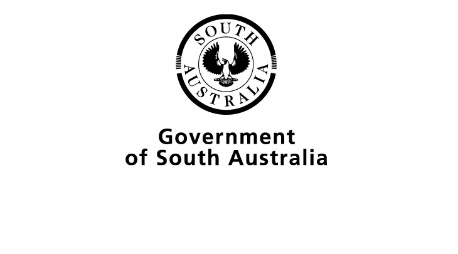 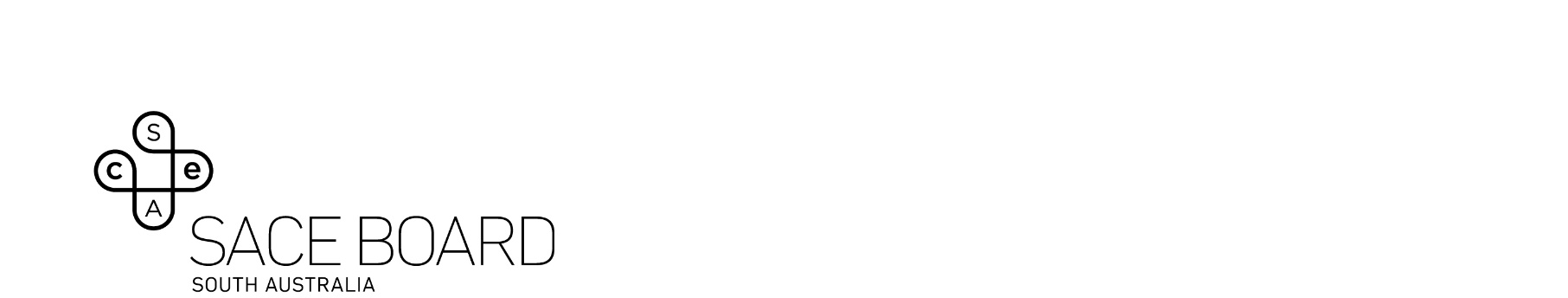 The SACE Board provides formal feedback about the outcomes of moderation. The following guidelines have been provided to support your school to respond to the feedback. Guidelines for responding to Stage 1 moderation feedbackWhat is the purpose of the feedback?To provide information that schools can use to confirm or adjust (as appropriate) final grades.What is the focus of the feedback?The focus is on supporting the interpretation and application of performance standards in Stage 1 English and mathematics subjects and the Personal Learning Plan that is consistent within and between schools.What can schools and teachers do after receiving their feedback? Schools and teachers are asked to carefully consider the feedback to ensure students’ final results are consistent with the grades recommended for the moderation sample.Schools can:Note the grades that the feedback supports and the grades recommended for adjustment (if any). If grades have been recommended for adjustment, teachers ensure the final results for all students with evidence of learning comparable to evidence included in the moderation sample are consistent with recommended grades.Consider tasks completed since moderation. If the moderation sample included students’ evidence of learning pending completion of the final assessment task, review and adjust individual student’s final grades to reflect significant achievement in the final assessment task. Consider amending the ‘D’ and ‘E’ results for students to a ‘P’ (pending) status.Consider how the feedback might be used to inform school practices that support valid and reliable results for students within and across classes for a particular subject. For example:What processes are in place to maintain the consistency of grades in the future?Could participation in SACE Board clarifying activities provide support?Consider how the feedback may be shared with the wider school community (e.g. parents, governing council).Schools can seek advice on submitting results following moderation from the AskSACE team.